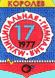 МУНИЦИПАЛЬНОЕ БЮДЖЕТНОЕ ОБЩЕОБРАЗОВАТЕЛЬНОЕ УЧРЕЖДЕНИЕ «ГИМНАЗИЯ №17»г. Королева Московской области. Королев М.О.ул. Сакко и Ванцетти, дом 28						тел. 511-42-90Информация о программно-методическом обеспечении учебных дисциплинв МБОУ Гимназии № 17 (2017/2018 учебный год)Программы по учебным предметамДиректор МБОУ «Гимназия № 17»				В.А. ГерасимоваОсновная школаОсновная школаОсновная школаОсновная школаОсновная школаОсновная школаОсновная школаОсновная школаОсновная школаКласс/кол-во уч-сяСтатус программыПрограмма (название, автор)Программа (название, автор)Учебник (название, автор)Учебник (название, автор)Учебник (название, автор)Кол-во часовКол-во часов5/129БазовыйРусский языкРусский языкРусский языкРусский языкРусский языкРусский язык65/129БазовыйРабочая программа разработана ШМО учителей русского языка и литературы на основе программы общеобразовательных учреждений. Русский язык 5-9 классы. Автор М.Т. Баранов, Т.А. Ладыженская, М.Н. Шанский  Рабочая программа разработана ШМО учителей русского языка и литературы на основе программы общеобразовательных учреждений. Русский язык 5-9 классы. Автор М.Т. Баранов, Т.А. Ладыженская, М.Н. Шанский  Рабочая программа разработана ШМО учителей русского языка и литературы на основе программы общеобразовательных учреждений. Русский язык 5-9 классы. Автор М.Т. Баранов, Т.А. Ладыженская, М.Н. Шанский  УМК: М.Т. Баранов, Т.А. Ладыженская, Л.А. Тростенцова “Русский язык 5  класс”Москва, “Просвещение”, 2016 УМК: М.Т. Баранов, Т.А. Ладыженская, Л.А. Тростенцова “Русский язык 5  класс”Москва, “Просвещение”, 2016 УМК: М.Т. Баранов, Т.А. Ладыженская, Л.А. Тростенцова “Русский язык 5  класс”Москва, “Просвещение”, 2016 65/129БазовыйЛитератураЛитератураЛитератураЛитератураЛитератураЛитература35/129БазовыйПрограмма общеобразовательных учреждений. Литература 5-9 классы. Авторы М.Т. Коровин, В.Я. Коровина Программа общеобразовательных учреждений. Литература 5-9 классы. Авторы М.Т. Коровин, В.Я. Коровина УМК: Литература 5 класс. Авторы М.Т. Коровин, В.Я. Коровина Москва, “Просвещение” 2016УМК: Литература 5 класс. Авторы М.Т. Коровин, В.Я. Коровина Москва, “Просвещение” 2016УМК: Литература 5 класс. Авторы М.Т. Коровин, В.Я. Коровина Москва, “Просвещение” 2016УМК: Литература 5 класс. Авторы М.Т. Коровин, В.Я. Коровина Москва, “Просвещение” 201635/129БазовыйМатематикаМатематикаМатематикаМатематикаМатематикаМатематика55/129БазовыйПрограмма общеобразовательных учреждений. Математика 5 класс. Авторы: Н. Виленкин, В. ЖоховПрограмма общеобразовательных учреждений. Математика 5 класс. Авторы: Н. Виленкин, В. ЖоховУМК. Математика 5 класс. Авторы: Н. Виленкин, В. ЖоховМосква, “Мнемозина” 2013УМК. Математика 5 класс. Авторы: Н. Виленкин, В. ЖоховМосква, “Мнемозина” 2013УМК. Математика 5 класс. Авторы: Н. Виленкин, В. ЖоховМосква, “Мнемозина” 2013УМК. Математика 5 класс. Авторы: Н. Виленкин, В. ЖоховМосква, “Мнемозина” 201355/129базовыйИнформатика и ИКТИнформатика и ИКТИнформатика и ИКТИнформатика и ИКТИнформатика и ИКТИнформатика и ИКТ15/129базовый  Программы общеобразовательных учреждений. Информатика и  ИКТ 5-9 классы, автор Л.Л. Босова  Программы общеобразовательных учреждений. Информатика и  ИКТ 5-9 классы, автор Л.Л. БосоваУМК: Информатика 5 класс. Автор Босова Л.Л.М., «Бином», 2014УМК: Информатика 5 класс. Автор Босова Л.Л.М., «Бином», 2014УМК: Информатика 5 класс. Автор Босова Л.Л.М., «Бином», 2014УМК: Информатика 5 класс. Автор Босова Л.Л.М., «Бином», 201415/129базовыйИностранный язык  (английский)Иностранный язык  (английский)Иностранный язык  (английский)Иностранный язык  (английский)Иностранный язык  (английский)Иностранный язык  (английский)35/129базовыйПрограмма общеобразовательных учреждений. Английский язык 5 класс. Автор: Ваулина Ю. Е.Программа общеобразовательных учреждений. Английский язык 5 класс. Автор: Ваулина Ю. Е.УМК. «Английский в фокусе»  5 класс. Автор: Ваулина Ю. Е.М “Просвещение”,2015УМК. «Английский в фокусе»  5 класс. Автор: Ваулина Ю. Е.М “Просвещение”,2015УМК. «Английский в фокусе»  5 класс. Автор: Ваулина Ю. Е.М “Просвещение”,2015УМК. «Английский в фокусе»  5 класс. Автор: Ваулина Ю. Е.М “Просвещение”,201535/129базовыйВсеобщая историяВсеобщая историяВсеобщая историяВсеобщая историяВсеобщая историяВсеобщая история25/129базовыйПрограмма общеобразовательных учреждений. История 5 класс. Автор: Уколова В.И.Программа общеобразовательных учреждений. История 5 класс. Автор: Уколова В.И.УМК: История Древнего мира5 класс. Авторы: А.А. Вигасин, Г.И. Годер.Москва, “Просвещение”, 2015УМК: История Древнего мира5 класс. Авторы: А.А. Вигасин, Г.И. Годер.Москва, “Просвещение”, 2015УМК: История Древнего мира5 класс. Авторы: А.А. Вигасин, Г.И. Годер.Москва, “Просвещение”, 2015УМК: История Древнего мира5 класс. Авторы: А.А. Вигасин, Г.И. Годер.Москва, “Просвещение”, 201525/129базовыйБиологияБиологияБиологияБиологияБиологияБиология15/129базовыйПрограмма общеобразовательных учреждений. Биология 5 класс. Автор: В.В. ПасечникПрограмма общеобразовательных учреждений. Биология 5 класс. Автор: В.В. ПасечникУМК. Биология 5 класс. Автор: В.В. Пасечник М., “Дрофа”, 2015УМК. Биология 5 класс. Автор: В.В. Пасечник М., “Дрофа”, 2015УМК. Биология 5 класс. Автор: В.В. Пасечник М., “Дрофа”, 2015УМК. Биология 5 класс. Автор: В.В. Пасечник М., “Дрофа”, 201515/129базовыйГеографияГеографияГеографияГеографияГеографияГеография5/129базовыйПрограмма общеобразовательных учреждений. География 5 класс. Авторы: Пасечник  Н.И. СонинПрограмма общеобразовательных учреждений. География 5 класс. Авторы: Пасечник  Н.И. СонинУМК. География  5 класс. Авторы: И.И. Баринова, А.А. Плешаков, Н.И. Сонин. М., “Дрофа” 2015УМК. География  5 класс. Авторы: И.И. Баринова, А.А. Плешаков, Н.И. Сонин. М., “Дрофа” 2015УМК. География  5 класс. Авторы: И.И. Баринова, А.А. Плешаков, Н.И. Сонин. М., “Дрофа” 2015УМК. География  5 класс. Авторы: И.И. Баринова, А.А. Плешаков, Н.И. Сонин. М., “Дрофа” 201515/129базовыйМузыкаМузыкаМузыкаМузыкаМузыкаМузыка15/129базовыйПрограмма общеобразовательных учреждений. Музыка 5-7 класс. Авторы: Г.П. Сергеева, Е.Д. КритскаяПрограмма общеобразовательных учреждений. Музыка 5-7 класс. Авторы: Г.П. Сергеева, Е.Д. КритскаяУМК. Музыка 5 класс. Авторы: Г.П. Сергеева, Е.Д. КритскаяМосква, “Просвещение”, 2016УМК. Музыка 5 класс. Авторы: Г.П. Сергеева, Е.Д. КритскаяМосква, “Просвещение”, 2016УМК. Музыка 5 класс. Авторы: Г.П. Сергеева, Е.Д. КритскаяМосква, “Просвещение”, 2016УМК. Музыка 5 класс. Авторы: Г.П. Сергеева, Е.Д. КритскаяМосква, “Просвещение”, 201615/129базовыйИзобразительное искусствоИзобразительное искусствоИзобразительное искусствоИзобразительное искусствоИзобразительное искусствоИзобразительное искусство15/129базовыйПрограмма общеобразовательных учреждений. Изобразительное искусство 5-8 класс. Автор: Б.М. НеменскийПрограмма общеобразовательных учреждений. Изобразительное искусство 5-8 класс. Автор: Б.М. НеменскийУМК: Н.А. Горяева, О.В. Островская. Изобразительное искусство Москва, “Просвещение”, 2016УМК: Н.А. Горяева, О.В. Островская. Изобразительное искусство Москва, “Просвещение”, 2016УМК: Н.А. Горяева, О.В. Островская. Изобразительное искусство Москва, “Просвещение”, 2016УМК: Н.А. Горяева, О.В. Островская. Изобразительное искусство Москва, “Просвещение”, 201615/129базовыйФизкультураФизкультураФизкультураФизкультураФизкультураФизкультура25/129базовыйПрограмма общеобразовательных учреждений. Физическая культура. Автор : А. П. Матвеев Программа общеобразовательных учреждений. Физическая культура. Автор : А. П. Матвеев УМК: Физическая культура 5 класс. Автор А.П. Матвеев М., «Просвещение», 2013УМК: Физическая культура 5 класс. Автор А.П. Матвеев М., «Просвещение», 2013УМК: Физическая культура 5 класс. Автор А.П. Матвеев М., «Просвещение», 2013УМК: Физическая культура 5 класс. Автор А.П. Матвеев М., «Просвещение», 201325/595/70базовый БазовыйбазовыйТехнологияТехнологияТехнологияТехнологияТехнологияТехнология25/595/70базовый БазовыйбазовыйПрограмма общеобразовательных учреждений. Технология 5-9 класс (технический труд). Под редакцией: Симоненко В.Д.Программа общеобразовательных учреждений. Технология 5-9 класс (технический труд). Под редакцией: Симоненко В.Д.УМК: Тищенко А.Т.,,Симоненко В.Д Технология (технический труд) 5 класс. Под редакцией: Симоненко В.Д., Хотунцев Ю.Л.Москва, “ ВЕНТАНА-ГРАФ,2016УМК: Тищенко А.Т.,,Симоненко В.Д Технология (технический труд) 5 класс. Под редакцией: Симоненко В.Д., Хотунцев Ю.Л.Москва, “ ВЕНТАНА-ГРАФ,2016УМК: Тищенко А.Т.,,Симоненко В.Д Технология (технический труд) 5 класс. Под редакцией: Симоненко В.Д., Хотунцев Ю.Л.Москва, “ ВЕНТАНА-ГРАФ,2016УМК: Тищенко А.Т.,,Симоненко В.Д Технология (технический труд) 5 класс. Под редакцией: Симоненко В.Д., Хотунцев Ю.Л.Москва, “ ВЕНТАНА-ГРАФ,201625/595/70базовый БазовыйбазовыйТехнологияТехнологияТехнологияТехнологияТехнологияТехнология25/595/70базовый БазовыйбазовыйПрограмма общеобразовательных учреждений. Технология 5-7 класс (обслуживающий труд). Под редакцией: Симоненко В.Д.Программа общеобразовательных учреждений. Технология 5-7 класс (обслуживающий труд). Под редакцией: Симоненко В.Д.Программа общеобразовательных учреждений. Синица Н.В., Симоненко В.Д.Технология 5 класс (обслуживающий труд). Под редакцией: Симоненко В.Д.Москва, “ВЕНТАНА-ГРАФ”, 2016Программа общеобразовательных учреждений. Синица Н.В., Симоненко В.Д.Технология 5 класс (обслуживающий труд). Под редакцией: Симоненко В.Д.Москва, “ВЕНТАНА-ГРАФ”, 2016Программа общеобразовательных учреждений. Синица Н.В., Симоненко В.Д.Технология 5 класс (обслуживающий труд). Под редакцией: Симоненко В.Д.Москва, “ВЕНТАНА-ГРАФ”, 2016Программа общеобразовательных учреждений. Синица Н.В., Симоненко В.Д.Технология 5 класс (обслуживающий труд). Под редакцией: Симоненко В.Д.Москва, “ВЕНТАНА-ГРАФ”, 201625/595/70базовый БазовыйбазовыйОсновы духовно-нравственной культуры народов РоссииОсновы духовно-нравственной культуры народов РоссииОсновы духовно-нравственной культуры народов РоссииОсновы духовно-нравственной культуры народов РоссииОсновы духовно-нравственной культуры народов РоссииОсновы духовно-нравственной культуры народов России5/595/70базовый Базовыйбазовый16/119базовыйРусский языкРусский языкРусский языкРусский языкРусский языкРусский язык76/119базовыйРабочая программа разработана ШМО учителей русского языка и литературы на основе программы общеобразовательных учреждений. Русский язык 5-9 классы. Автор М.Т. Баранов, Т.А. Ладыженская, М.Н. Шанский  Рабочая программа разработана ШМО учителей русского языка и литературы на основе программы общеобразовательных учреждений. Русский язык 5-9 классы. Автор М.Т. Баранов, Т.А. Ладыженская, М.Н. Шанский  Рабочая программа разработана ШМО учителей русского языка и литературы на основе программы общеобразовательных учреждений. Русский язык 5-9 классы. Автор М.Т. Баранов, Т.А. Ладыженская, М.Н. Шанский  УМК: М.Т. Баранов, Т.А. Ладыженская, Л.А. Тростенцова Русский язык 6  классМосква, “Просвещение”, 2016УМК: М.Т. Баранов, Т.А. Ладыженская, Л.А. Тростенцова Русский язык 6  классМосква, “Просвещение”, 2016УМК: М.Т. Баранов, Т.А. Ладыженская, Л.А. Тростенцова Русский язык 6  классМосква, “Просвещение”, 201676/119базовыйбазовыйбазовыйбазовыйбазовыйбазовыйбазовыйбазовыйбазовыйбазовыйбазовыйЛитератураЛитератураЛитератураЛитератураЛитератураЛитература36/119базовыйбазовыйбазовыйбазовыйбазовыйбазовыйбазовыйбазовыйбазовыйбазовыйбазовыйПрограмма общеобразовательных учреждений. Литература 5-9 классы. Авторы М.Т. Коровин, В.Я. Коровина Программа общеобразовательных учреждений. Литература 5-9 классы. Авторы М.Т. Коровин, В.Я. Коровина Программа общеобразовательных учреждений. Литература 5-9 классы. Авторы М.Т. Коровин, В.Я. Коровина УМК: Литература 6 класс в 2-х ч. Авторы В.П. Полухина, В.Я. Коровина Москва, “Просвещение” 2016УМК: Литература 6 класс в 2-х ч. Авторы В.П. Полухина, В.Я. Коровина Москва, “Просвещение” 2016УМК: Литература 6 класс в 2-х ч. Авторы В.П. Полухина, В.Я. Коровина Москва, “Просвещение” 201636/119базовыйбазовыйбазовыйбазовыйбазовыйбазовыйбазовыйбазовыйбазовыйбазовыйбазовыйИностранный язык  (английский)Иностранный язык  (английский)Иностранный язык  (английский)Иностранный язык  (английский)Иностранный язык  (английский)Иностранный язык  (английский)36/119базовыйбазовыйбазовыйбазовыйбазовыйбазовыйбазовыйбазовыйбазовыйбазовыйбазовыйПрограмма общеобразовательных учреждений. Английский язык 6 класс. Автор: Ваулина Ю. Е., Дули Д. ., Подоляко О. Е.Программа общеобразовательных учреждений. Английский язык 6 класс. Автор: Ваулина Ю. Е., Дули Д. ., Подоляко О. Е.Программа общеобразовательных учреждений. Английский язык 6 класс. Автор: Ваулина Ю. Е., Дули Д. ., Подоляко О. Е.УМК. «Английский в фокусе»  6 класс. Автор: Ваулина Ю. Е., Дули Д. ., Подоляко О. Е.М., Просвещение 2016УМК. «Английский в фокусе»  6 класс. Автор: Ваулина Ю. Е., Дули Д. ., Подоляко О. Е.М., Просвещение 2016УМК. «Английский в фокусе»  6 класс. Автор: Ваулина Ю. Е., Дули Д. ., Подоляко О. Е.М., Просвещение 201636/119базовыйбазовыйбазовыйбазовыйбазовыйбазовыйбазовыйбазовыйбазовыйбазовыйбазовыйМатематикаМатематикаМатематикаМатематикаМатематикаМатематика56/119базовыйбазовыйбазовыйбазовыйбазовыйбазовыйбазовыйбазовыйбазовыйбазовыйбазовыйПрограмма общеобразовательных учреждений. Математика 6 класс. Авторы: Н. Виленкин, В. ЖоховПрограмма общеобразовательных учреждений. Математика 6 класс. Авторы: Н. Виленкин, В. ЖоховПрограмма общеобразовательных учреждений. Математика 6 класс. Авторы: Н. Виленкин, В. ЖоховУМК. Математика 6 класс. Авторы: Н. Виленкин, В. ЖоховМосква, “Мнемозина” 2014УМК. Математика 6 класс. Авторы: Н. Виленкин, В. ЖоховМосква, “Мнемозина” 2014УМК. Математика 6 класс. Авторы: Н. Виленкин, В. ЖоховМосква, “Мнемозина” 201456/119базовыйбазовыйбазовыйбазовыйбазовыйбазовыйбазовыйбазовыйбазовыйбазовыйбазовыйИнформатика и ИКТИнформатика и ИКТИнформатика и ИКТИнформатика и ИКТИнформатика и ИКТИнформатика и ИКТ16/119базовыйбазовыйбазовыйбазовыйбазовыйбазовыйбазовыйбазовыйбазовыйбазовыйбазовыйПрограммы общеобразовательных учреждений. Информатика и ИКТ 5-9 классы.Авт. Босова Л.Л.Программы общеобразовательных учреждений. Информатика и ИКТ 5-9 классы.Авт. Босова Л.Л.Программы общеобразовательных учреждений. Информатика и ИКТ 5-9 классы.Авт. Босова Л.Л.УМК: Информатика 6 класс. Автор Босова Л.Л.М., «Бином», 2016УМК: Информатика 6 класс. Автор Босова Л.Л.М., «Бином», 2016УМК: Информатика 6 класс. Автор Босова Л.Л.М., «Бином», 201616/119базовыйбазовыйбазовыйбазовыйбазовыйбазовыйбазовыйбазовыйбазовыйбазовыйбазовыйИстория России. Всеобщая историяИстория России. Всеобщая историяИстория России. Всеобщая история26/119базовыйбазовыйбазовыйбазовыйбазовыйбазовыйбазовыйбазовыйбазовыйбазовыйбазовыйПрограмма общеобразовательных учреждений. «Всеобщая история. История Средних веков»Автор: Е. Агибалова, Г. Донской Программа общеобразовательных учреждений. «Всеобщая история. История Средних веков»Автор: Е. Агибалова, Г. Донской Программа общеобразовательных учреждений. «Всеобщая история. История Средних веков»Автор: Е. Агибалова, Г. Донской УМК: История Средних веков6 класс. Авторы: Е.В. Агибалова, Г.Н. ДонскойМосква, “Просвещение” 2017УМК: История Средних веков6 класс. Авторы: Е.В. Агибалова, Г.Н. ДонскойМосква, “Просвещение” 2017УМК: История Средних веков6 класс. Авторы: Е.В. Агибалова, Г.Н. ДонскойМосква, “Просвещение” 201726/119базовыйбазовыйбазовыйбазовыйбазовыйбазовыйбазовыйбазовыйбазовыйбазовыйбазовыйПрограмма общеобразовательныхучреждений  История России : кл.Арсентьев Н. М., Данилов А. А., Стефанович П. С. и др./ под ред. Торкунова А.В.Программа общеобразовательныхучреждений  История России : кл.Арсентьев Н. М., Данилов А. А., Стефанович П. С. и др./ под ред. Торкунова А.В.Программа общеобразовательныхучреждений  История России : кл.Арсентьев Н. М., Данилов А. А., Стефанович П. С. и др./ под ред. Торкунова А.В.Арсентьев Н. М., Данилов А. А., Стефанович П. С. и др.История России. 6 класс. В 2-х частях. Арсентьев Н. М., Данилов А. А., Стефанович П. С. и др.История России. 6 класс. В 2-х частях. Арсентьев Н. М., Данилов А. А., Стефанович П. С. и др.История России. 6 класс. В 2-х частях. 6/119базовыйбазовыйбазовыйбазовыйбазовыйбазовыйбазовыйбазовыйбазовыйбазовыйбазовыйОбществознаниеОбществознаниеОбществознаниеОбществознаниеОбществознаниеОбществознание16/119базовыйбазовыйбазовыйбазовыйбазовыйбазовыйбазовыйбазовыйбазовыйбазовыйбазовыйПрограмма общеобразовательных учреждений. Обществознание 5-9 класс. Автор: Никитин А.Ф., Никитина Т.ИПрограмма общеобразовательных учреждений. Обществознание 5-9 класс. Автор: Никитин А.Ф., Никитина Т.ИПрограмма общеобразовательных учреждений. Обществознание 5-9 класс. Автор: Никитин А.Ф., Никитина Т.ИУМК: Обществознание. 6 Автор: Никитин А.Ф., Никитина Т.ИМосква, “Дрофа” 2016УМК: Обществознание. 6 Автор: Никитин А.Ф., Никитина Т.ИМосква, “Дрофа” 2016УМК: Обществознание. 6 Автор: Никитин А.Ф., Никитина Т.ИМосква, “Дрофа” 201616/119базовыйбазовыйбазовыйбазовыйбазовыйбазовыйбазовыйбазовыйбазовыйбазовыйбазовыйГеографияГеографияГеографияГеографияГеографияГеография16/119базовыйбазовыйбазовыйбазовыйбазовыйбазовыйбазовыйбазовыйбазовыйбазовыйбазовыйПрограмма общеобразовательных учреждений. География 6-9 класс.Программа общеобразовательных учреждений. География 6-9 класс.Программа общеобразовательных учреждений. География 6-9 класс.УМК: Герасимова Т,П., Неклюкова Н.П. География. Начальный курс.6кл. Учебник. М, Дрофа 2016 ВЕРТИКАЛЬУМК: Герасимова Т,П., Неклюкова Н.П. География. Начальный курс.6кл. Учебник. М, Дрофа 2016 ВЕРТИКАЛЬУМК: Герасимова Т,П., Неклюкова Н.П. География. Начальный курс.6кл. Учебник. М, Дрофа 2016 ВЕРТИКАЛЬ16/119базовыйбазовыйбазовыйбазовыйбазовыйбазовыйбазовыйбазовыйбазовыйбазовыйбазовыйБиологияБиологияБиологияБиологияБиологияБиология16/119базовыйбазовыйбазовыйбазовыйбазовыйбазовыйбазовыйбазовыйбазовыйбазовыйбазовыйПрограмма общеобразовательных учреждений. Биология 5,6 8-11 класс. Автор: В.В. ПасечникПрограмма общеобразовательных учреждений. Биология 5,6 8-11 класс. Автор: В.В. ПасечникПрограмма общеобразовательных учреждений. Биология 5,6 8-11 класс. Автор: В.В. ПасечникУМК: Биология 6 класс.. Автор: В.В. ПасечникМ., «Дрофа», 2016УМК: Биология 6 класс.. Автор: В.В. ПасечникМ., «Дрофа», 2016УМК: Биология 6 класс.. Автор: В.В. ПасечникМ., «Дрофа», 201616/119базовыйбазовыйбазовыйбазовыйбазовыйбазовыйбазовыйбазовыйбазовыйбазовыйбазовыйМузыкаМузыкаМузыкаМузыкаМузыкаМузыка16/119базовыйбазовыйбазовыйбазовыйбазовыйбазовыйбазовыйбазовыйбазовыйбазовыйбазовыйПрограмма общеобразовательных учреждений. Музыка 5-7 класс. Авторы: Г.П. Сергеева, Е.Д. КритскаяПрограмма общеобразовательных учреждений. Музыка 5-7 класс. Авторы: Г.П. Сергеева, Е.Д. КритскаяПрограмма общеобразовательных учреждений. Музыка 5-7 класс. Авторы: Г.П. Сергеева, Е.Д. КритскаяУМК. Музыка 6 класс. . Авторы: Г.П. Сергеева, Е.Д. Критская Д.Б. Москва, “Просвещение” 2016УМК. Музыка 6 класс. . Авторы: Г.П. Сергеева, Е.Д. Критская Д.Б. Москва, “Просвещение” 2016УМК. Музыка 6 класс. . Авторы: Г.П. Сергеева, Е.Д. Критская Д.Б. Москва, “Просвещение” 201616/119базовыйбазовыйбазовыйбазовыйбазовыйбазовыйбазовыйбазовыйбазовыйбазовыйбазовыйИзобразительное искусствоИзобразительное искусствоИзобразительное искусствоИзобразительное искусствоИзобразительное искусствоИзобразительное искусство16/119базовыйбазовыйбазовыйбазовыйбазовыйбазовыйбазовыйбазовыйбазовыйбазовыйбазовыйПрограмма общеобразовательных учреждений. Изобразительное искусство 5-8 класс. Автор: Б.М. НеменскийПрограмма общеобразовательных учреждений. Изобразительное искусство 5-8 класс. Автор: Б.М. НеменскийПрограмма общеобразовательных учреждений. Изобразительное искусство 5-8 класс. Автор: Б.М. НеменскийУМК: Под редакцией: Б.М. Неменского. Изобразительное искусство 6 класс.Москва, “Просвещение” 2015УМК: Под редакцией: Б.М. Неменского. Изобразительное искусство 6 класс.Москва, “Просвещение” 2015УМК: Под редакцией: Б.М. Неменского. Изобразительное искусство 6 класс.Москва, “Просвещение” 201516/119базовыйбазовыйбазовыйбазовыйбазовыйбазовыйбазовыйбазовыйбазовыйбазовыйбазовыйОБЖОБЖОБЖОБЖОБЖОБЖ16/119базовыйбазовыйбазовыйбазовыйбазовыйбазовыйбазовыйбазовыйбазовыйбазовыйбазовыйПрограмма общеобразовательных учреждений. ОБЖ 5-11 класс. Под редакцией  СмирноваПрограмма общеобразовательных учреждений. ОБЖ 5-11 класс. Под редакцией  СмирноваПрограмма общеобразовательных учреждений. ОБЖ 5-11 класс. Под редакцией  СмирноваУМК: Авторы: А.Т. Смирнов, Е.Т.,Хренников О.Б. ОБЖ 6класс.Москва, «Просвещение»,2016УМК: Авторы: А.Т. Смирнов, Е.Т.,Хренников О.Б. ОБЖ 6класс.Москва, «Просвещение»,2016УМК: Авторы: А.Т. Смирнов, Е.Т.,Хренников О.Б. ОБЖ 6класс.Москва, «Просвещение»,201616/119базовыйФизкультураФизкультураФизкультураФизкультураФизкультураФизкультура26/119базовыйПрограмма общеобразовательных учреждений. Физическая культура. Автор : А. П. Матвеев Программа общеобразовательных учреждений. Физическая культура. Автор : А. П. Матвеев Программа общеобразовательных учреждений. Физическая культура. Автор : А. П. Матвеев УМК: Физическая культура 6-7 класс. Автор: А. П. МатвеевМ., «Просвещение», 2013УМК: Физическая культура 6-7 класс. Автор: А. П. МатвеевМ., «Просвещение», 2013УМК: Физическая культура 6-7 класс. Автор: А. П. МатвеевМ., «Просвещение», 201326/52Базовый уровеньТехнологияТехнологияТехнологияТехнологияТехнологияТехнология26/52Базовый уровеньПрограмма общеобразовательных учреждений. Технология 5-9 класс (технический труд). Под редакцией: Симоненко В.Д.Программа общеобразовательных учреждений. Технология 5-9 класс (технический труд). Под редакцией: Симоненко В.Д.Программа общеобразовательных учреждений. Технология 5-9 класс (технический труд). Под редакцией: Симоненко В.Д.УМК: Тищенко А.Т.,Симоненко В.Д.Технология (технический труд) 6 класс. Под редакцией: Симоненко В.Д., Хотунцев Ю.Л.Москва, “ ВЕНТАНА-ГРАФ ” 2016УМК: Тищенко А.Т.,Симоненко В.Д.Технология (технический труд) 6 класс. Под редакцией: Симоненко В.Д., Хотунцев Ю.Л.Москва, “ ВЕНТАНА-ГРАФ ” 2016УМК: Тищенко А.Т.,Симоненко В.Д.Технология (технический труд) 6 класс. Под редакцией: Симоненко В.Д., Хотунцев Ю.Л.Москва, “ ВЕНТАНА-ГРАФ ” 201626/67Базовый уровеньТехнологияТехнологияТехнологияТехнологияТехнологияТехнология26/67Базовый уровеньПрограмма общеобразовательных учреждений. Технология 5-7 класс (обслуживающий труд). Под редакцией: Симоненко В.Д.Программа общеобразовательных учреждений. Технология 5-7 класс (обслуживающий труд). Под редакцией: Симоненко В.Д.Программа общеобразовательных учреждений. Технология 5-7 класс (обслуживающий труд). Под редакцией: Симоненко В.Д.Синица Н..В., Симоненко В.Д Технология  6 класс (обслуживающий труд). Под редакцией: Симоненко В.Д.Москва, “ВЕНТАНА-ГРАФ” 2016Синица Н..В., Симоненко В.Д Технология  6 класс (обслуживающий труд). Под редакцией: Симоненко В.Д.Москва, “ВЕНТАНА-ГРАФ” 2016Синица Н..В., Симоненко В.Д Технология  6 класс (обслуживающий труд). Под редакцией: Симоненко В.Д.Москва, “ВЕНТАНА-ГРАФ” 201627/145Базовый уровеньРусский языкРусский языкРусский языкРусский языкРусский языкРусский язык57/145Базовый уровеньПрограмма общеобразовательных учреждений. Русский язык 5-9 классы. Автор Т. А. Ладыженская Программа общеобразовательных учреждений. Русский язык 5-9 классы. Автор Т. А. Ладыженская УМК: “Русский язык 7 класс”, авторы: Т.М.Баранов, ТА.ЛадыженскаяМосква, “Просвещение”, 2016УМК: “Русский язык 7 класс”, авторы: Т.М.Баранов, ТА.ЛадыженскаяМосква, “Просвещение”, 2016УМК: “Русский язык 7 класс”, авторы: Т.М.Баранов, ТА.ЛадыженскаяМосква, “Просвещение”, 2016УМК: “Русский язык 7 класс”, авторы: Т.М.Баранов, ТА.ЛадыженскаяМосква, “Просвещение”, 201657/145Базовый уровеньЛитератураЛитература37/145Базовый уровеньРабочая программа. УчителяАнтиповой Т.В., созданная на основе программы общеобразовательных учреждений , автор Коровина В.Я.Литература 7кл.Рабочая программа. УчителяАнтиповой Т.В., созданная на основе программы общеобразовательных учреждений , автор Коровина В.Я.Литература 7кл.УМК: Литература 7 класс в 2-х ч. Авторы М.Т. Коровин, В.Я. Коровина Москва, “Просвещение” 2016УМК: Литература 7 класс в 2-х ч. Авторы М.Т. Коровин, В.Я. Коровина Москва, “Просвещение” 2016УМК: Литература 7 класс в 2-х ч. Авторы М.Т. Коровин, В.Я. Коровина Москва, “Просвещение” 2016УМК: Литература 7 класс в 2-х ч. Авторы М.Т. Коровин, В.Я. Коровина Москва, “Просвещение” 201637/145Базовый уровеньИностранный язык  (английский)Иностранный язык  (английский)Иностранный язык  (английский)Иностранный язык  (английский)Иностранный язык  (английский)Иностранный язык  (английский)37/145Базовый уровеньПрограмма общеобразовательных учреждений. Английский язык 7 класс. Автор: Ваулина Ю. Е., Дули Д. ., Подоляко О. Е.Программа общеобразовательных учреждений. Английский язык 7 класс. Автор: Ваулина Ю. Е., Дули Д. ., Подоляко О. Е.УМК. «Английский в фокусе»  7 класс. Автор: Ваулина Ю. Е., Дули Д. ., Подоляко О. Е.М., Просвещение 2016УМК. «Английский в фокусе»  7 класс. Автор: Ваулина Ю. Е., Дули Д. ., Подоляко О. Е.М., Просвещение 2016УМК. «Английский в фокусе»  7 класс. Автор: Ваулина Ю. Е., Дули Д. ., Подоляко О. Е.М., Просвещение 2016УМК. «Английский в фокусе»  7 класс. Автор: Ваулина Ю. Е., Дули Д. ., Подоляко О. Е.М., Просвещение 201637/145базовыйАлгебраАлгебраАлгебраАлгебраАлгебраАлгебра37/145базовыйПрограмма общеобразовательных учреждений. Алгебра 7-9 классы. Под редакцией: А.Г. МордковичаПрограмма общеобразовательных учреждений. Алгебра 7-9 классы. Под редакцией: А.Г. МордковичаУМК: Алгебра 7 классы. Под редакцией: А.Г. МордковичаМосква «Мнемозина», 2014УМК: Алгебра 7 классы. Под редакцией: А.Г. МордковичаМосква «Мнемозина», 2014УМК: Алгебра 7 классы. Под редакцией: А.Г. МордковичаМосква «Мнемозина», 2014УМК: Алгебра 7 классы. Под редакцией: А.Г. МордковичаМосква «Мнемозина», 201437/145базовыйГеометрияГеометрияГеометрияГеометрияГеометрияГеометрия27/145базовыйПрограмма общеобразовательных учреждений. Геометрия 7-11 классы. Автор: Л.С. Атанасян и др.Программа общеобразовательных учреждений. Геометрия 7-11 классы. Автор: Л.С. Атанасян и др.УМК: Геометрия 7-9 классы. Автор: Л.С. Атанасян и др.М., «Просвещение», 2016УМК: Геометрия 7-9 классы. Автор: Л.С. Атанасян и др.М., «Просвещение», 2016УМК: Геометрия 7-9 классы. Автор: Л.С. Атанасян и др.М., «Просвещение», 2016УМК: Геометрия 7-9 классы. Автор: Л.С. Атанасян и др.М., «Просвещение», 201627/145БазовыйИнформатика и ИКТИнформатика и ИКТИнформатика и ИКТИнформатика и ИКТИнформатика и ИКТИнформатика и ИКТ17/145БазовыйПрограмма общеобразовательных учреждений. Информатика и ИКТ 5-9кл., автор Л.Л. БосоваПрограмма общеобразовательных учреждений. Информатика и ИКТ 5-9кл., автор Л.Л. БосоваУМК: Информатика 7 класс. Автор Босова Л.Л.М., «Бином», 2016УМК: Информатика 7 класс. Автор Босова Л.Л.М., «Бином», 2016УМК: Информатика 7 класс. Автор Босова Л.Л.М., «Бином», 2016УМК: Информатика 7 класс. Автор Босова Л.Л.М., «Бином», 201617/145БазовыйИстория  России. Всеобщая историяИстория  России. Всеобщая историяИстория  России. Всеобщая историяИстория  России. Всеобщая историяИстория  России. Всеобщая историяИстория  России. Всеобщая история27/145БазовыйПрограмма общеобразовательных учреждений. История России 7 класс. Авторы: Сахаров А.Н., Левандовский А.А.Новая история 7-9 класс. Автор: Ревякин А.В.Программа общеобразовательных учреждений. История России 7 класс. Авторы: Сахаров А.Н., Левандовский А.А.Новая история 7-9 класс. Автор: Ревякин А.В.УМК: Авторы: Арсентьев Н.М.,Данилоа А.А..,Курукин И.В. и др. История России7 класс.  Под ред.А.В.Торкунова В 2 –х  чМосква, “Просвещение”, 2014УМК: Новая история 16-19 век. Авторы: Юдовская А.Я., Баранов П.А.М.,  “Просвещение” 2016УМК: Авторы: Арсентьев Н.М.,Данилоа А.А..,Курукин И.В. и др. История России7 класс.  Под ред.А.В.Торкунова В 2 –х  чМосква, “Просвещение”, 2014УМК: Новая история 16-19 век. Авторы: Юдовская А.Я., Баранов П.А.М.,  “Просвещение” 2016УМК: Авторы: Арсентьев Н.М.,Данилоа А.А..,Курукин И.В. и др. История России7 класс.  Под ред.А.В.Торкунова В 2 –х  чМосква, “Просвещение”, 2014УМК: Новая история 16-19 век. Авторы: Юдовская А.Я., Баранов П.А.М.,  “Просвещение” 2016УМК: Авторы: Арсентьев Н.М.,Данилоа А.А..,Курукин И.В. и др. История России7 класс.  Под ред.А.В.Торкунова В 2 –х  чМосква, “Просвещение”, 2014УМК: Новая история 16-19 век. Авторы: Юдовская А.Я., Баранов П.А.М.,  “Просвещение” 201627/145БазовыйОбществознаниеОбществознаниеОбществознаниеОбществознаниеОбществознаниеОбществознание17/145БазовыйПрограмма общеобразовательных учреждений. Обществознание 5-9 класс. Автор: Никитин А.Ф., Никитина Т.ИПрограмма общеобразовательных учреждений. Обществознание 5-9 класс. Автор: Никитин А.Ф., Никитина Т.ИУМК: Обществознание. 7 Автор: Никитин А.Ф., Никитина Т.ИМосква, “Дрофа” 2016УМК: Обществознание. 7 Автор: Никитин А.Ф., Никитина Т.ИМосква, “Дрофа” 2016УМК: Обществознание. 7 Автор: Никитин А.Ф., Никитина Т.ИМосква, “Дрофа” 2016УМК: Обществознание. 7 Автор: Никитин А.Ф., Никитина Т.ИМосква, “Дрофа” 201617/145БазовыйГеографияГеографияГеографияГеографияГеографияГеография2базовыйПрограмма общеобразовательных учреждений. География 6-9-11класс.Программа общеобразовательных учреждений. География 6-9-11класс.УМК: Коринская В.А., Душина И.В., Щенев В.А. География материков и океанов.7 класс. Учебник (классич. линия). ВЕРТИКАЛЬУМК: Коринская В.А., Душина И.В., Щенев В.А. География материков и океанов.7 класс. Учебник (классич. линия). ВЕРТИКАЛЬУМК: Коринская В.А., Душина И.В., Щенев В.А. География материков и океанов.7 класс. Учебник (классич. линия). ВЕРТИКАЛЬУМК: Коринская В.А., Душина И.В., Щенев В.А. География материков и океанов.7 класс. Учебник (классич. линия). ВЕРТИКАЛЬ2базовыйБиологияБиологияБиологияБиологияБиологияБиология1базовыйПрограмма общеобразовательных учреждений. Биология 5-11 класс. Автор: В.В. ПасечникПрограмма общеобразовательных учреждений. Биология 5-11 класс. Автор: В.В. ПасечникУМК: Биология 7 класс. Автор: Латюшин В,В,, Шапкин В.А.«ДРОФА» 2016 ВертикальУМК: Биология 7 класс. Автор: Латюшин В,В,, Шапкин В.А.«ДРОФА» 2016 ВертикальУМК: Биология 7 класс. Автор: Латюшин В,В,, Шапкин В.А.«ДРОФА» 2016 ВертикальУМК: Биология 7 класс. Автор: Латюшин В,В,, Шапкин В.А.«ДРОФА» 2016 Вертикаль1базовыйФизикаФизикаФизикаФизикаФизикаФизика2базовыйПрограмма общеобразовательных учреждений. Физика 7-9 класс. Автор: А.В. Перышкин, Гутник Е.М.Программа общеобразовательных учреждений. Физика 7-9 класс. Автор: А.В. Перышкин, Гутник Е.М.УМК: Физика 7 класс. Автор: А.В. ПерышкинМосква, “Дрофа” 2016 ВертикальУМК: Физика 7 класс. Автор: А.В. ПерышкинМосква, “Дрофа” 2016 ВертикальУМК: Физика 7 класс. Автор: А.В. ПерышкинМосква, “Дрофа” 2016 ВертикальУМК: Физика 7 класс. Автор: А.В. ПерышкинМосква, “Дрофа” 2016 Вертикаль2базовыйМузыкаМузыкаМузыкаМузыкаМузыкаМузыка1базовыйПрограмма общеобразовательных учреждений. Музыка 5-7 класс. Авторы: Г.П. Сергеева, Е.Д. КритскаяПрограмма общеобразовательных учреждений. Музыка 5-7 класс. Авторы: Г.П. Сергеева, Е.Д. КритскаяУМК. Г.П. Сергеева, Е.Д. Критская Музыка 7 классМосква, “Просвещение” 2016УМК. Г.П. Сергеева, Е.Д. Критская Музыка 7 классМосква, “Просвещение” 2016УМК. Г.П. Сергеева, Е.Д. Критская Музыка 7 классМосква, “Просвещение” 2016УМК. Г.П. Сергеева, Е.Д. Критская Музыка 7 классМосква, “Просвещение” 20161базовыйИзобразительное искусствоИзобразительное искусствоИзобразительное искусствоИзобразительное искусствоИзобразительное искусствоИзобразительное искусство1базовыйПрограмма общеобразовательных учреждений. Изобразительное искусство 5-8 класс. Автор: Б.М. НеменскийПрограмма общеобразовательных учреждений. Изобразительное искусство 5-8 класс. Автор: Б.М. НеменскийУМК: Под редакцией: Б.М. Неменского. Изобразительное искусство 7 класс.Москва, “Просвещение” 2016УМК: Под редакцией: Б.М. Неменского. Изобразительное искусство 7 класс.Москва, “Просвещение” 2016УМК: Под редакцией: Б.М. Неменского. Изобразительное искусство 7 класс.Москва, “Просвещение” 2016УМК: Под редакцией: Б.М. Неменского. Изобразительное искусство 7 класс.Москва, “Просвещение” 20161базовыйОБЖОБЖОБЖОБЖОБЖОБЖ1базовыйПрограмма общеобразовательных учреждений. ОБЖ 5-11 А.Т. Смирнов, Б.О. Хренников. ОБЖ 5-11 класс. Под редакцией Смирнова.Программа общеобразовательных учреждений. ОБЖ 5-11 А.Т. Смирнов, Б.О. Хренников. ОБЖ 5-11 класс. Под редакцией Смирнова.УМК:  ОБЖ 7Авторы: А.Т. Смирнов, Б.О. Хренников. ОБЖМосква, «Просвещение», 2016УМК:  ОБЖ 7Авторы: А.Т. Смирнов, Б.О. Хренников. ОБЖМосква, «Просвещение», 2016УМК:  ОБЖ 7Авторы: А.Т. Смирнов, Б.О. Хренников. ОБЖМосква, «Просвещение», 2016УМК:  ОБЖ 7Авторы: А.Т. Смирнов, Б.О. Хренников. ОБЖМосква, «Просвещение», 201617/145базовыйФизкультураФизкультураФизкультураФизкультураФизкультураФизкультура27/145базовыйПрограмма общеобразовательных учреждений. Физическая культура. Автор :Матвеев А.П.Программа общеобразовательных учреждений. Физическая культура. Автор :Матвеев А.П.УМК: Физическая культура 6- 7 класс. Автор: Матвеев А.П.М., «Просвещение», 2017УМК: Физическая культура 6- 7 класс. Автор: Матвеев А.П.М., «Просвещение», 2017УМК: Физическая культура 6- 7 класс. Автор: Матвеев А.П.М., «Просвещение», 2017УМК: Физическая культура 6- 7 класс. Автор: Матвеев А.П.М., «Просвещение», 201727/67Базовый уровеньТехнология (Технический труд)Технология (Технический труд)Технология (Технический труд)Технология (Технический труд)Технология (Технический труд)Технология (Технический труд)27/67Базовый уровеньПрограмма общеобразовательных учреждений. Технология 5-9 класс (технический труд). Под редакцией: Симоненко В.Д.Программа общеобразовательных учреждений. Технология 5-9 класс (технический труд). Под редакцией: Симоненко В.Д.УМК: Тищенко А.Т., Симоненко В.Д., Технология (технический труд) 7 класс. Под редакцией: Симоненко В.Д., Хотунцев Ю.Л.Москва, “ ВЕНТАНА-ГРАФ ” 2016УМК: Тищенко А.Т., Симоненко В.Д., Технология (технический труд) 7 класс. Под редакцией: Симоненко В.Д., Хотунцев Ю.Л.Москва, “ ВЕНТАНА-ГРАФ ” 2016УМК: Тищенко А.Т., Симоненко В.Д., Технология (технический труд) 7 класс. Под редакцией: Симоненко В.Д., Хотунцев Ю.Л.Москва, “ ВЕНТАНА-ГРАФ ” 2016УМК: Тищенко А.Т., Симоненко В.Д., Технология (технический труд) 7 класс. Под редакцией: Симоненко В.Д., Хотунцев Ю.Л.Москва, “ ВЕНТАНА-ГРАФ ” 201627/ 78Базовый уровеньТехнология (обслуживающий труд)Технология (обслуживающий труд)Технология (обслуживающий труд)Технология (обслуживающий труд)Технология (обслуживающий труд)Технология (обслуживающий труд)27/ 78Базовый уровеньПрограмма общеобразовательных учреждений. Технология 5-7 класс (обслуживающий труд). Под редакцией: Симоненко В.Д.Программа общеобразовательных учреждений. Технология 5-7 класс (обслуживающий труд). Под редакцией: Симоненко В.Д.Синица Н.В., Симоненко В.Д.Технология 7 класс (обслуживающий труд). Под редакцией: Симоненко В.Д.Москва, “ВЕНТАНА-ГРАФ” 2016Синица Н.В., Симоненко В.Д.Технология 7 класс (обслуживающий труд). Под редакцией: Симоненко В.Д.Москва, “ВЕНТАНА-ГРАФ” 2016Синица Н.В., Симоненко В.Д.Технология 7 класс (обслуживающий труд). Под редакцией: Симоненко В.Д.Москва, “ВЕНТАНА-ГРАФ” 2016Синица Н.В., Симоненко В.Д.Технология 7 класс (обслуживающий труд). Под редакцией: Симоненко В.Д.Москва, “ВЕНТАНА-ГРАФ” 20162Рабочая программа разработана ШМО учителей иностранного языка на основе программы общеобразовательных учреждений, автор Аверин М.МРабочая программа разработана ШМО учителей иностранного языка на основе программы общеобразовательных учреждений, автор Аверин М.МУМК: Немецкий язык Второй иностранный язык  5 класс. Автор Аверин М.М., Ф.Джин, Л Рорман, М. Михалак и др.М., «Просвещение», 2017УМК: Немецкий язык Второй иностранный язык  5 класс. Автор Аверин М.М., Ф.Джин, Л Рорман, М. Михалак и др.М., «Просвещение», 2017УМК: Немецкий язык Второй иностранный язык  5 класс. Автор Аверин М.М., Ф.Джин, Л Рорман, М. Михалак и др.М., «Просвещение», 2017УМК: Немецкий язык Второй иностранный язык  5 класс. Автор Аверин М.М., Ф.Джин, Л Рорман, М. Михалак и др.М., «Просвещение», 201718/141Базовый уровеньРусский языкРусский языкРусский языкРусский языкРусский языкРусский язык48/141Базовый уровеньРусский язык 5-9 классы. Авторы: М.Т Баранов, Т.А.,Ладыженская Русский язык 5-9 классы. Авторы: М.Т Баранов, Т.А.,Ладыженская УМК: “Русский язык 8 класс”, авторы: С.Г. Бархударов, С.Е.Крючков и др.Москва, “Просвещение” 2015УМК: “Русский язык 8 класс”, авторы: С.Г. Бархударов, С.Е.Крючков и др.Москва, “Просвещение” 2015УМК: “Русский язык 8 класс”, авторы: С.Г. Бархударов, С.Е.Крючков и др.Москва, “Просвещение” 2015УМК: “Русский язык 8 класс”, авторы: С.Г. Бархударов, С.Е.Крючков и др.Москва, “Просвещение” 201548/141Базовый уровеньЛитератураЛитератураЛитератураЛитератураЛитератураЛитература38/141Базовый уровеньРабочая программа разработана ШМО учителей русского языка и литературы на основе программы общеобразовательных учреждений. Литература 5-9 классы. Авторы М.Т. Коровин, В.Я. Коровина Рабочая программа разработана ШМО учителей русского языка и литературы на основе программы общеобразовательных учреждений. Литература 5-9 классы. Авторы М.Т. Коровин, В.Я. Коровина УМК: Литература 8 класс в 2-х ч. Авторы В.П.Журавлёв, В.Я. Коровина Москва, “Просвещение” 2016УМК: Литература 8 класс в 2-х ч. Авторы В.П.Журавлёв, В.Я. Коровина Москва, “Просвещение” 2016УМК: Литература 8 класс в 2-х ч. Авторы В.П.Журавлёв, В.Я. Коровина Москва, “Просвещение” 2016УМК: Литература 8 класс в 2-х ч. Авторы В.П.Журавлёв, В.Я. Коровина Москва, “Просвещение” 201638/141Базовый уровеньИностранный язык  (английский)Иностранный язык  (английский)Иностранный язык  (английский)Иностранный язык  (английский)Иностранный язык  (английский)Иностранный язык  (английский)38/141Программа общеобразовательных учреждений. Английский язык 8 класс. Автор: Ваулина Ю. Е., Дули Д., Подоляко О. Е.Программа общеобразовательных учреждений. Английский язык 8 класс. Автор: Ваулина Ю. Е., Дули Д., Подоляко О. Е.УМК. «Английский в фокусе»  8 класс. Автор: Ваулина Ю. Е., Дули Д. ., Подоляко  О. Е.М., Просвещение 2016УМК. «Английский в фокусе»  8 класс. Автор: Ваулина Ю. Е., Дули Д. ., Подоляко  О. Е.М., Просвещение 2016УМК. «Английский в фокусе»  8 класс. Автор: Ваулина Ю. Е., Дули Д. ., Подоляко  О. Е.М., Просвещение 2016УМК. «Английский в фокусе»  8 класс. Автор: Ваулина Ю. Е., Дули Д. ., Подоляко  О. Е.М., Просвещение 201638/141Базовый. Рецензия ШМО от 30.08.2012г.Иностранный язык второй (немецкий)Иностранный язык второй (немецкий)Иностранный язык второй (немецкий)Иностранный язык второй (немецкий)Иностранный язык второй (немецкий)Иностранный язык второй (немецкий)8/141Базовый. Рецензия ШМО от 30.08.2012г.Рабочая программа разработана ШМО учителей иностранного языка на основе программы общеобразовательных учреждений, автор И.Л..БимРабочая программа разработана ШМО учителей иностранного языка на основе программы общеобразовательных учреждений, автор И.Л..БимРабочая программа разработана ШМО учителей иностранного языка на основе программы общеобразовательных учреждений, автор И.Л..БимРабочая программа разработана ШМО учителей иностранного языка на основе программы общеобразовательных учреждений, автор И.Л..БимУМК: Немецкий язык 9 класс. Автор Бим И.Л. и др.М., «Просвещение», 2014УМК: Немецкий язык 9 класс. Автор Бим И.Л. и др.М., «Просвещение», 201418/141БазовыйБазовыйБазовыйБазовыйБазовыйБазовыйБазовыйБазовыйБазовыйБазовыйБазовыйБазовыйбазовыйАлгебраАлгебраАлгебраАлгебра38/141БазовыйБазовыйБазовыйБазовыйБазовыйБазовыйБазовыйБазовыйБазовыйБазовыйБазовыйБазовыйбазовыйПрограмма общеобразовательных учреждений. Алгебра 7-9 классы. Под редакцией: А.Г. МордковичаПрограмма общеобразовательных учреждений. Алгебра 7-9 классы. Под редакцией: А.Г. МордковичаУМК: Алгебра 8 классы. Под редакцией: А.Г. МордковичаМ., «Мнемозина» 2015УМК: Алгебра 8 классы. Под редакцией: А.Г. МордковичаМ., «Мнемозина» 2015УМК: Алгебра 8 классы. Под редакцией: А.Г. МордковичаМ., «Мнемозина» 2015УМК: Алгебра 8 классы. Под редакцией: А.Г. МордковичаМ., «Мнемозина» 201538/141БазовыйБазовыйБазовыйБазовыйБазовыйБазовыйБазовыйБазовыйБазовыйБазовыйБазовыйБазовыйбазовыйГеометрияГеометрияГеометрияГеометрияГеометрияГеометрия28/141БазовыйБазовыйБазовыйБазовыйБазовыйБазовыйБазовыйБазовыйБазовыйБазовыйБазовыйБазовыйбазовыйПрограмма общеобразовательных учреждений. Геометрия 7-11 классы. Автор: Л.С. Атанасян и др.Программа общеобразовательных учреждений. Геометрия 7-11 классы. Автор: Л.С. Атанасян и др.УМК: Геометрия 7-9 классы. Автор: Л.С. Атанасян и др.М., «Просвещение», 2016УМК: Геометрия 7-9 классы. Автор: Л.С. Атанасян и др.М., «Просвещение», 2016УМК: Геометрия 7-9 классы. Автор: Л.С. Атанасян и др.М., «Просвещение», 2016УМК: Геометрия 7-9 классы. Автор: Л.С. Атанасян и др.М., «Просвещение», 201628/141БазовыйБазовыйБазовыйБазовыйБазовыйБазовыйБазовыйБазовыйБазовыйБазовыйБазовыйБазовыйбазовыйИнформатика и ИКТИнформатика и ИКТИнформатика и ИКТИнформатика и ИКТИнформатика и ИКТИнформатика и ИКТ18/141БазовыйБазовыйБазовыйБазовыйБазовыйБазовыйБазовыйБазовыйБазовыйБазовыйБазовыйБазовыйбазовыйПрограмма общеобразовательных учреждений. Информатика и ИКТ 8-9 класс. Авторы: И. Семакин, Н. Угринович.Программа общеобразовательных учреждений. Информатика и ИКТ 8-9 класс. Авторы: И. Семакин, Н. Угринович.УМК: Информатика и ИКТ 8-9 класс. Авторы: И. Семакин, Л. Залогова,М., «Бином», 2015УМК: Информатика и ИКТ 8-9 класс. Авторы: И. Семакин, Л. Залогова,М., «Бином», 2015УМК: Информатика и ИКТ 8-9 класс. Авторы: И. Семакин, Л. Залогова,М., «Бином», 2015УМК: Информатика и ИКТ 8-9 класс. Авторы: И. Семакин, Л. Залогова,М., «Бином», 201518/141БазовыйБазовыйБазовыйБазовыйБазовыйБазовыйБазовыйБазовыйБазовыйБазовыйБазовыйБазовыйбазовыйИстория России. Всеобщая история.История России. Всеобщая история.История России. Всеобщая история.История России. Всеобщая история.История России. Всеобщая история.История России. Всеобщая история.28/141БазовыйБазовыйБазовыйБазовыйБазовыйБазовыйБазовыйБазовыйБазовыйБазовыйБазовыйБазовыйбазовыйПрограмма общеобразовательных учреждений. История России 7-9 класс. Авторы: Сахаров А.Н., Левандовский А.А.Новая история 8-9 класс. Автор: Ревякин А.В.Программа общеобразовательных учреждений. История России 7-9 класс. Авторы: Сахаров А.Н., Левандовский А.А.Новая история 8-9 класс. Автор: Ревякин А.В.УМК: Авторы: Данилов А.А.,Арсентьев Н.М., Гареев М.А.,ЛабезниковаА.Ю. и др. Под ред.А.В. Торкунова. Москва,2017.,8 кл.УМК: Авторы: Данилов А.А., Косулина Л.Г.. История России9класс. Москва, “Просвещение” 2014УМК: Новая история 19-20 век. Авторы: Юдовская А.Я., Баранов П.А.М.,  “Просвещение” 2016УМК: Авторы: Данилов А.А.,Арсентьев Н.М., Гареев М.А.,ЛабезниковаА.Ю. и др. Под ред.А.В. Торкунова. Москва,2017.,8 кл.УМК: Авторы: Данилов А.А., Косулина Л.Г.. История России9класс. Москва, “Просвещение” 2014УМК: Новая история 19-20 век. Авторы: Юдовская А.Я., Баранов П.А.М.,  “Просвещение” 2016УМК: Авторы: Данилов А.А.,Арсентьев Н.М., Гареев М.А.,ЛабезниковаА.Ю. и др. Под ред.А.В. Торкунова. Москва,2017.,8 кл.УМК: Авторы: Данилов А.А., Косулина Л.Г.. История России9класс. Москва, “Просвещение” 2014УМК: Новая история 19-20 век. Авторы: Юдовская А.Я., Баранов П.А.М.,  “Просвещение” 2016УМК: Авторы: Данилов А.А.,Арсентьев Н.М., Гареев М.А.,ЛабезниковаА.Ю. и др. Под ред.А.В. Торкунова. Москва,2017.,8 кл.УМК: Авторы: Данилов А.А., Косулина Л.Г.. История России9класс. Москва, “Просвещение” 2014УМК: Новая история 19-20 век. Авторы: Юдовская А.Я., Баранов П.А.М.,  “Просвещение” 201628/141БазовыйБазовыйБазовыйБазовыйБазовыйБазовыйБазовыйБазовыйБазовыйБазовыйБазовыйБазовыйбазовыйОбществознание (включая экономику и право)Обществознание (включая экономику и право)Обществознание (включая экономику и право)Обществознание (включая экономику и право)Обществознание (включая экономику и право)Обществознание (включая экономику и право)18/141БазовыйБазовыйБазовыйБазовыйБазовыйБазовыйБазовыйБазовыйБазовыйБазовыйБазовыйБазовыйбазовыйПрограмма общеобразовательных учреждений. Обществознание 5-9 класс. Автор: Никитин А.Ф., Никитина Т.ИПрограмма общеобразовательных учреждений. Обществознание 5-9 класс. Автор: Никитин А.Ф., Никитина Т.ИУМК: Обществознание. Автор: Никитин А.Ф., Никитина Т.ИМосква, “Дрофа” 2016УМК: Обществознание. Автор: Никитин А.Ф., Никитина Т.ИМосква, “Дрофа” 2016УМК: Обществознание. Автор: Никитин А.Ф., Никитина Т.ИМосква, “Дрофа” 2016УМК: Обществознание. Автор: Никитин А.Ф., Никитина Т.ИМосква, “Дрофа” 201618/141БазовыйБазовыйБазовыйБазовыйБазовыйБазовыйБазовыйБазовыйБазовыйБазовыйБазовыйБазовыйбазовыйГеографияГеографияГеографияГеографияГеографияГеография28/141БазовыйБазовыйБазовыйБазовыйБазовыйБазовыйБазовыйБазовыйБазовыйБазовыйБазовыйБазовыйбазовыйПрограмма общеобразовательных учреждений. География  6-11 класс.Программа общеобразовательных учреждений. География  6-11 класс.УМК: География 8 класс. Природа России. Автор: И.И. БариноваИ.И..Москва  «Дрофа» 2015УМК: География 8 класс. Природа России. Автор: И.И. БариноваИ.И..Москва  «Дрофа» 2015УМК: География 8 класс. Природа России. Автор: И.И. БариноваИ.И..Москва  «Дрофа» 2015УМК: География 8 класс. Природа России. Автор: И.И. БариноваИ.И..Москва  «Дрофа» 201528/141БазовыйБазовыйБазовыйБазовыйБазовыйБазовыйБазовыйБазовыйБазовыйБазовыйБазовыйБазовыйбазовыйБиологияБиологияБиологияБиологияБиологияБиология28/141БазовыйБазовыйБазовыйБазовыйБазовыйБазовыйБазовыйБазовыйБазовыйБазовыйБазовыйБазовыйбазовыйПрограмма общеобразовательных учреждений. Биология 5-11 класс. Автор: В.В. ПасечникПрограмма общеобразовательных учреждений. Биология 5-11 класс. Автор: В.В. ПасечникУМК: Линия жизни В.В. Пасечник.В.А.,КаменскийА.А., Швецов Г.Г. Биология. 8 класс. «Просвещение»,2017УМК: Линия жизни В.В. Пасечник.В.А.,КаменскийА.А., Швецов Г.Г. Биология. 8 класс. «Просвещение»,2017УМК: Линия жизни В.В. Пасечник.В.А.,КаменскийА.А., Швецов Г.Г. Биология. 8 класс. «Просвещение»,2017УМК: Линия жизни В.В. Пасечник.В.А.,КаменскийА.А., Швецов Г.Г. Биология. 8 класс. «Просвещение»,201728/141БазовыйБазовыйБазовыйБазовыйБазовыйБазовыйБазовыйБазовыйБазовыйБазовыйБазовыйБазовыйбазовыйФизикаФизикаФизикаФизикаФизикаФизика28/141БазовыйБазовыйБазовыйБазовыйБазовыйБазовыйБазовыйБазовыйБазовыйБазовыйБазовыйБазовыйбазовыйПрограмма общеобразовательных учреждений. Физика 7-9 класс. Авторы: А.В. Перышкин, Гутник Е.М.Программа общеобразовательных учреждений. Физика 7-9 класс. Авторы: А.В. Перышкин, Гутник Е.М.УМК: Физика 8 класс. Автор: А.В. Перышкин,Москва, “Просвещение” 2016УМК: Физика 8 класс. Автор: А.В. Перышкин,Москва, “Просвещение” 2016УМК: Физика 8 класс. Автор: А.В. Перышкин,Москва, “Просвещение” 2016УМК: Физика 8 класс. Автор: А.В. Перышкин,Москва, “Просвещение” 201628/141БазовыйБазовыйБазовыйБазовыйБазовыйБазовыйБазовыйБазовыйБазовыйБазовыйБазовыйБазовыйбазовыйХимияХимияХимияХимияХимияХимия28/141БазовыйБазовыйБазовыйБазовыйБазовыйБазовыйБазовыйБазовыйБазовыйБазовыйБазовыйБазовыйбазовыйПрограмма общеобразовательных учреждений. Химия 8-9 класс. Автор Рудзитис Г.Е.Программа общеобразовательных учреждений. Химия 8-9 класс. Автор Рудзитис Г.Е.УМК: Химия 8-9 класс. Авторы: Рудзитис Г.Е., Фельдман В.Г.Москва, “Просвещение” 2016УМК: Химия 8-9 класс. Авторы: Рудзитис Г.Е., Фельдман В.Г.Москва, “Просвещение” 2016УМК: Химия 8-9 класс. Авторы: Рудзитис Г.Е., Фельдман В.Г.Москва, “Просвещение” 2016УМК: Химия 8-9 класс. Авторы: Рудзитис Г.Е., Фельдман В.Г.Москва, “Просвещение” 201628/141БазовыйБазовыйБазовыйБазовыйБазовыйБазовыйБазовыйБазовыйБазовыйБазовыйБазовыйБазовыйбазовыйОБЖОБЖОБЖОБЖОБЖОБЖ18/141БазовыйБазовыйБазовыйБазовыйБазовыйБазовыйБазовыйБазовыйБазовыйБазовыйБазовыйБазовыйбазовыйПрограмма общеобразовательных учреждений. ОБЖ 5-11 класс. Под редакцией Воробьева.Программа общеобразовательных учреждений. ОБЖ 5-11 А.Т. Смирнов, Б.О. Хренников. ОБЖ 5-11 класс. Под редакцией Смирнова.Программа общеобразовательных учреждений. ОБЖ 5-11 класс. Под редакцией Воробьева.Программа общеобразовательных учреждений. ОБЖ 5-11 А.Т. Смирнов, Б.О. Хренников. ОБЖ 5-11 класс. Под редакцией Смирнова.УМК: Авторы: А.Т. Смирнов, Е.Т. Литвинов. ОБЖ 8 класс.Москва, “Астрель”, 2015УМК:  ОБЖ 8 Авторы: А.Т. Смирнов, Б.О. Хренников. ОБЖМосква, «Просвещение», 2016УМК: Авторы: А.Т. Смирнов, Е.Т. Литвинов. ОБЖ 8 класс.Москва, “Астрель”, 2015УМК:  ОБЖ 8 Авторы: А.Т. Смирнов, Б.О. Хренников. ОБЖМосква, «Просвещение», 2016УМК: Авторы: А.Т. Смирнов, Е.Т. Литвинов. ОБЖ 8 класс.Москва, “Астрель”, 2015УМК:  ОБЖ 8 Авторы: А.Т. Смирнов, Б.О. Хренников. ОБЖМосква, «Просвещение», 2016УМК: Авторы: А.Т. Смирнов, Е.Т. Литвинов. ОБЖ 8 класс.Москва, “Астрель”, 2015УМК:  ОБЖ 8 Авторы: А.Т. Смирнов, Б.О. Хренников. ОБЖМосква, «Просвещение», 201618/141БазовыйБазовыйБазовыйБазовыйБазовыйБазовыйБазовыйБазовыйБазовыйБазовыйБазовыйБазовыйбазовыйИскусствоИскусствоИскусствоИскусствоИскусствоИскусство18/141БазовыйБазовыйБазовыйБазовыйБазовыйБазовыйБазовыйБазовыйБазовыйБазовыйБазовыйБазовыйбазовыйПрограмма общеобразовательных учреждений. Изобразительное  искусство 8 Авторы Питерских А.С. под ред. Неменского Н.М.Программа общеобразовательных учреждений. Изобразительное  искусство 8 Авторы Питерских А.С. под ред. Неменского Н.М.УМК: Изобразительное  искусство 8 класс. Авторы: Питерских А.С. под ред. Неменского Н.М .Изобразимтельное  искусство в театре, кино, и на телевидении.Москва,“Просвещение” 2016УМК: Изобразительное  искусство 8 класс. Авторы: Питерских А.С. под ред. Неменского Н.М .Изобразимтельное  искусство в театре, кино, и на телевидении.Москва,“Просвещение” 2016УМК: Изобразительное  искусство 8 класс. Авторы: Питерских А.С. под ред. Неменского Н.М .Изобразимтельное  искусство в театре, кино, и на телевидении.Москва,“Просвещение” 2016УМК: Изобразительное  искусство 8 класс. Авторы: Питерских А.С. под ред. Неменского Н.М .Изобразимтельное  искусство в театре, кино, и на телевидении.Москва,“Просвещение” 201618/141базовыйФизкультураФизкультураФизкультураФизкультураФизкультураФизкультура28/141базовыйПрограмма общеобразовательных учреждений .Физическая культура 5-9 кл.. Автор: Матвеев А.П.Программа общеобразовательных учреждений .Физическая культура 5-9 кл.. Автор: Матвеев А.П.УМК: Физическая культура 8 -9 класс. Автор: Матвеев А.П. М., «Просвещение», 2015УМК: Физическая культура 8 -9 класс. Автор: Матвеев А.П. М., «Просвещение», 2015УМК: Физическая культура 8 -9 класс. Автор: Матвеев А.П. М., «Просвещение», 2015УМК: Физическая культура 8 -9 класс. Автор: Матвеев А.П. М., «Просвещение», 201528/53Базовый уровеньТехнология (Технический труд)Технология (Технический труд)Технология (Технический труд)Технология (Технический труд)Технология (Технический труд)Технология (Технический труд)18/53Базовый уровеньПрограмма общеобразовательных учреждений. Технология 5-9 класс Под редакцией: Симоненко В.Д.Программа общеобразовательных учреждений. Технология 5-9 класс Под редакцией: Симоненко В.Д.УМК: Технология (технический труд) 8 класс. Под редакцией: Симоненко В.Д.Москва, “Просвещение” 2015УМК: Технология (технический труд) 8 класс. Под редакцией: Симоненко В.Д.Москва, “Просвещение” 2015УМК: Технология (технический труд) 8 класс. Под редакцией: Симоненко В.Д.Москва, “Просвещение” 2015УМК: Технология (технический труд) 8 класс. Под редакцией: Симоненко В.Д.Москва, “Просвещение” 201518/61Базовый уровеньТехнология (обслуживающий труд)Технология (обслуживающий труд)Технология (обслуживающий труд)Технология (обслуживающий труд)Технология (обслуживающий труд)Технология (обслуживающий труд)18/61Базовый уровеньПрограмма общеобразовательных учреждений. Технология 5-8 класс Под редакцией: Симоненко В.Д.УМК: Технология (обслуживающий  труд) 8 класс. Под редакцией: Симоненко В.Д., Хотунцев Ю.Л.Москва, “Просвещение” 2016УМК: Технология (обслуживающий  труд) 8 класс. Под редакцией: Симоненко В.Д., Хотунцев Ю.Л.Москва, “Просвещение” 2016УМК: Технология (обслуживающий  труд) 8 класс. Под редакцией: Симоненко В.Д., Хотунцев Ю.Л.Москва, “Просвещение” 2016УМК: Технология (обслуживающий  труд) 8 класс. Под редакцией: Симоненко В.Д., Хотунцев Ю.Л.Москва, “Просвещение” 2016УМК: Технология (обслуживающий  труд) 8 класс. Под редакцией: Симоненко В.Д., Хотунцев Ю.Л.Москва, “Просвещение” 201619/115Базовый уровеньРусский языкРусский язык49/115Базовый уровеньРабочая программа разработана ШМО учителей русского языка и литературы на основе общеобразовательных программ. Русский язык 5-9 кл. Авторы: Л.А.Тростенцова, Т.А. Ладыженская, А.Д. Дейкина, О.М. АлександроваРабочая программа разработана ШМО учителей русского языка и литературы на основе общеобразовательных программ. Русский язык 5-9 кл. Авторы: Л.А.Тростенцова, Т.А. Ладыженская, А.Д. Дейкина, О.М. АлександроваУМК: “Русский язык 9 класс Авторы: Л.А.Тростенцова, Т.А. Ладыженская, А.Д. Дейкина, О.М. АлександроваМосква, “Просвещение” 2016.УМК: “Русский язык 9 класс Авторы: Л.А.Тростенцова, Т.А. Ладыженская, А.Д. Дейкина, О.М. АлександроваМосква, “Просвещение” 2016.УМК: “Русский язык 9 класс Авторы: Л.А.Тростенцова, Т.А. Ладыженская, А.Д. Дейкина, О.М. АлександроваМосква, “Просвещение” 2016.УМК: “Русский язык 9 класс Авторы: Л.А.Тростенцова, Т.А. Ладыженская, А.Д. Дейкина, О.М. АлександроваМосква, “Просвещение” 2016.49/115базовыйЛитератураЛитератураЛитератураЛитератураЛитератураЛитература39/115базовыйПрограмма общеобразовательных учреждений. Литература 5-9 классы. Авторы М.Т. Коровин, В.Я. Коровина Программа общеобразовательных учреждений. Литература 5-9 классы. Авторы М.Т. Коровин, В.Я. Коровина УМК: Литература 9 класс в 2-х ч. Авторы М.Т. Коровин, В.Я. Коровина Москва, “Просвещение” 2016УМК: Литература 9 класс в 2-х ч. Авторы М.Т. Коровин, В.Я. Коровина Москва, “Просвещение” 2016УМК: Литература 9 класс в 2-х ч. Авторы М.Т. Коровин, В.Я. Коровина Москва, “Просвещение” 2016УМК: Литература 9 класс в 2-х ч. Авторы М.Т. Коровин, В.Я. Коровина Москва, “Просвещение” 201639/115базовыйИностранный язык  (английский)Иностранный язык  (английский)Иностранный язык  (английский)Иностранный язык  (английский)Иностранный язык  (английский)Иностранный язык  (английский)39/115базовыйПрограмма общеобразовательных учреждений. Английский язык 9 класс. Автор: Ваулина Ю. Е., Дули Д. ., Подоляко О. Е.Программа общеобразовательных учреждений. Английский язык 9 класс. Автор: Ваулина Ю. Е., Дули Д. ., Подоляко О. Е.УМК. «Английский в фокусе»  9 класс. Автор: Ваулина Ю. Е., Дули Д. ., Подоляко О. Е.М., Просвещение 2017УМК. «Английский в фокусе»  9 класс. Автор: Ваулина Ю. Е., Дули Д. ., Подоляко О. Е.М., Просвещение 2017УМК. «Английский в фокусе»  9 класс. Автор: Ваулина Ю. Е., Дули Д. ., Подоляко О. Е.М., Просвещение 2017УМК. «Английский в фокусе»  9 класс. Автор: Ваулина Ю. Е., Дули Д. ., Подоляко О. Е.М., Просвещение 201739/115Базовый. Иностранный язык второй (немецкий)Иностранный язык второй (немецкий)Иностранный язык второй (немецкий)Иностранный язык второй (немецкий)Иностранный язык второй (немецкий)Иностранный язык второй (немецкий)19/115Базовый. Рабочая программа разработана ШМО учителей иностранного языка на основе программы общеобразовательных учреждений, автор И.Л..БимРабочая программа разработана ШМО учителей иностранного языка на основе программы общеобразовательных учреждений, автор И.Л..БимУМК: Немецкий язык 9 класс. Автор Бим И.Л. и др.М., «Просвещение», 2013УМК: Немецкий язык 9 класс. Автор Бим И.Л. и др.М., «Просвещение», 2013УМК: Немецкий язык 9 класс. Автор Бим И.Л. и др.М., «Просвещение», 2013УМК: Немецкий язык 9 класс. Автор Бим И.Л. и др.М., «Просвещение», 201319/115Базовый.АлгебраАлгебраАлгебраАлгебраАлгебраАлгебра39/115Базовый. Рабочая программа разработана ШМО учителей математики на основе программы общеобразовательных учреждений. Алгебра 7-9 классы. Под редакцией: А.Г. Мордковича Рабочая программа разработана ШМО учителей математики на основе программы общеобразовательных учреждений. Алгебра 7-9 классы. Под редакцией: А.Г. МордковичаУМК: Алгебра 9 классы. Под редакцией: А.Г. МордковичаМ., «Мнемозина», 2013УМК: Алгебра 9 классы. Под редакцией: А.Г. МордковичаМ., «Мнемозина», 2013УМК: Алгебра 9 классы. Под редакцией: А.Г. МордковичаМ., «Мнемозина», 2013УМК: Алгебра 9 классы. Под редакцией: А.Г. МордковичаМ., «Мнемозина», 201339/115Базовый.ГеометрияГеометрияГеометрияГеометрияГеометрияГеометрия29/115Базовый.Программа общеобразовательных учреждений. Геометрия 7-11 классы. Автор: Л.С. Атанасян и др.Программа общеобразовательных учреждений. Геометрия 7-11 классы. Автор: Л.С. Атанасян и др.УМК: Геометрия 7-9 классы. Автор: Л.С. Атанасян и др.М., «Просвещение», 2016УМК: Геометрия 7-9 классы. Автор: Л.С. Атанасян и др.М., «Просвещение», 2016УМК: Геометрия 7-9 классы. Автор: Л.С. Атанасян и др.М., «Просвещение», 2016УМК: Геометрия 7-9 классы. Автор: Л.С. Атанасян и др.М., «Просвещение», 201629/115Базовый.Информатика и ИКТИнформатика и ИКТИнформатика и ИКТИнформатика и ИКТИнформатика и ИКТИнформатика и ИКТ19/115Базовый.Программа общеобразовательных учреждений. Информатика и ИКТ 8-9 класс. Авторы. Босова ,Босова Программа общеобразовательных учреждений. Информатика и ИКТ 8-9 класс. Авторы. Босова ,Босова УМК: Информатика и ИКТ 9 класс. Авторы: БосоваМ., «Бином», 2015УМК: Информатика и ИКТ 9 класс. Авторы: БосоваМ., «Бином», 2015УМК: Информатика и ИКТ 9 класс. Авторы: БосоваМ., «Бином», 2015УМК: Информатика и ИКТ 9 класс. Авторы: БосоваМ., «Бином», 201519/115Базовый.История России. Всеобщая история.История России. Всеобщая история.История России. Всеобщая история.История России. Всеобщая история.История России. Всеобщая история.История России. Всеобщая история.29/115Базовый.Программа общеобразовательных учреждений. История России 7-9 класс. Авторы: Сахаров А.Н., Левандовский А.А.Новая история 8-9 класс. Автор: Ревякин А.В.Программа общеобразовательных учреждений. История России 7-9 класс. Авторы: Сахаров А.Н., Левандовский А.А.Новая история 8-9 класс. Автор: Ревякин А.В.УМК: Авторы: Данилов А.А., Косулина Л.Г.. История России 20 век, начало 21.9 класс. Москва, “Просвещение” 2015УМК: Новейшая история зарубежных стран. Автор: Сороко-Цюпа О.С. М.,  “Просвещение” 2016УМК: Авторы: Данилов А.А., Косулина Л.Г.. История России 20 век, начало 21.9 класс. Москва, “Просвещение” 2015УМК: Новейшая история зарубежных стран. Автор: Сороко-Цюпа О.С. М.,  “Просвещение” 2016УМК: Авторы: Данилов А.А., Косулина Л.Г.. История России 20 век, начало 21.9 класс. Москва, “Просвещение” 2015УМК: Новейшая история зарубежных стран. Автор: Сороко-Цюпа О.С. М.,  “Просвещение” 2016УМК: Авторы: Данилов А.А., Косулина Л.Г.. История России 20 век, начало 21.9 класс. Москва, “Просвещение” 2015УМК: Новейшая история зарубежных стран. Автор: Сороко-Цюпа О.С. М.,  “Просвещение” 201629/115Базовый.ОбществознаниеОбществознаниеОбществознаниеОбществознаниеОбществознаниеОбществознание19/115Базовый.Программа общеобразовательных учреждений. Обществознание 8-9 класс. Авторы: Никитин А.Ф., Галицкая И.А. Программа общеобразовательных учреждений. Обществознание 8-9 класс. Авторы: Никитин А.Ф., Галицкая И.А. УМК: Обществознание 9 класс. Автор: Никитин А.Ф.Москва, «Дрофа», 2016УМК: Обществознание 9 класс. Автор: Никитин А.Ф.Москва, «Дрофа», 2016УМК: Обществознание 9 класс. Автор: Никитин А.Ф.Москва, «Дрофа», 2016УМК: Обществознание 9 класс. Автор: Никитин А.Ф.Москва, «Дрофа», 201619/115Базовый.ГеографияГеографияГеографияГеографияГеографияГеография29/115Базовый.Программа общеобразовательных учреждений. География  6-11класс.Программа общеобразовательных учреждений. География  6-11класс.УМК: География России . Население и хозяйство.9 класс. Автор: Дронов В.П., Ром В.Я.М., «Дрофа», 2016УМК: География России . Население и хозяйство.9 класс. Автор: Дронов В.П., Ром В.Я.М., «Дрофа», 2016УМК: География России . Население и хозяйство.9 класс. Автор: Дронов В.П., Ром В.Я.М., «Дрофа», 2016УМК: География России . Население и хозяйство.9 класс. Автор: Дронов В.П., Ром В.Я.М., «Дрофа», 201629/115Базовый.ФизикаФизикаФизикаФизикаФизикаФизика29/115Базовый.Программа общеобразовательных учреждений. Физика 7-9 класс. Автор: А.В. Перышкин, Гутник Е.М.Программа общеобразовательных учреждений. Физика 7-9 класс. Автор: А.В. Перышкин, Гутник Е.М.УМК: Физика 9 класс. Автор: А.В. ПерышкинМосква, “Просвещение” 2016УМК: Физика 9 класс. Автор: А.В. ПерышкинМосква, “Просвещение” 2016УМК: Физика 9 класс. Автор: А.В. ПерышкинМосква, “Просвещение” 2016УМК: Физика 9 класс. Автор: А.В. ПерышкинМосква, “Просвещение” 201629/115Базовый.ХимияХимияХимияХимияХимияХимия29/115Базовый.Программа общеобразовательных учреждений. Химия 8-9 класс. Автор Рудзитис Г.Е.Программа общеобразовательных учреждений. Химия 8-9 класс. Автор Рудзитис Г.Е.УМК: Химия -9 класс. Авторы: Рудзитис Г.Е., Фельдман В.Г.Москва, “Просвещение” 2016УМК: Химия -9 класс. Авторы: Рудзитис Г.Е., Фельдман В.Г.Москва, “Просвещение” 2016УМК: Химия -9 класс. Авторы: Рудзитис Г.Е., Фельдман В.Г.Москва, “Просвещение” 2016УМК: Химия -9 класс. Авторы: Рудзитис Г.Е., Фельдман В.Г.Москва, “Просвещение” 201629/115Базовый.БиологияБиологияБиологияБиологияБиологияБиология29/115Базовый.Программа общеобразовательных учреждений. Биология 5-11 класс. Автор: В.В. ПасечникПрограмма общеобразовательных учреждений. Биология 5-11 класс. Автор: В.В. ПасечникУМК: Биология. Введение в общую биологию и экологию 9 класс. Авторы: В.В.Пасечник, Криксунов Е.А., М., «Дрофа», 2016УМК: Биология. Введение в общую биологию и экологию 9 класс. Авторы: В.В.Пасечник, Криксунов Е.А., М., «Дрофа», 2016УМК: Биология. Введение в общую биологию и экологию 9 класс. Авторы: В.В.Пасечник, Криксунов Е.А., М., «Дрофа», 2016УМК: Биология. Введение в общую биологию и экологию 9 класс. Авторы: В.В.Пасечник, Криксунов Е.А., М., «Дрофа», 201629/115Базовый.ОБЖОБЖОБЖОБЖОБЖОБЖ19/115Базовый.Программа общеобразовательных учреждений. ОБЖ 5-11 класс. Под редакцией Смирнова А.Т.Программа общеобразовательных учреждений. ОБЖ 5-11 класс. Под редакцией Смирнова А.Т.УМК: Авторы: А.Т. Смирнов, Е.Т. ,Хренников Б.О.ОБЖ 9 класс.Москва, “Просвещение” 2014УМК: Авторы: А.Т. Смирнов, Е.Т. ,Хренников Б.О.ОБЖ 9 класс.Москва, “Просвещение” 2014УМК: Авторы: А.Т. Смирнов, Е.Т. ,Хренников Б.О.ОБЖ 9 класс.Москва, “Просвещение” 2014УМК: Авторы: А.Т. Смирнов, Е.Т. ,Хренников Б.О.ОБЖ 9 класс.Москва, “Просвещение” 20141Физкультура Физкультура Физкультура Физкультура Физкультура Физкультура 2Программа общеобразовательных учреждений Физическая культура. Автор: Мактвеев А.П.Программа общеобразовательных учреждений Физическая культура. Автор: Мактвеев А.П.УМК: Физическая культура 8- 9 класс. Авторы: Матвеев А.П. М., «Просвещение», 2013УМК: Физическая культура 8- 9 класс. Авторы: Матвеев А.П. М., «Просвещение», 2013УМК: Физическая культура 8- 9 класс. Авторы: Матвеев А.П. М., «Просвещение», 2013УМК: Физическая культура 8- 9 класс. Авторы: Матвеев А.П. М., «Просвещение», 20132«Отрасли общественного производства и профессионального самоопределения»«Отрасли общественного производства и профессионального самоопределения»Автор-составитель: В.Д.СимоненкоПрограммы ОУ Технология.М., «Просвещение», 2010Автор-составитель: В.Д.СимоненкоПрограммы ОУ Технология.М., «Просвещение», 2010Автор-составитель: В.Д.СимоненкоПрограммы ОУ Технология.М., «Просвещение», 2010Автор-составитель: В.Д.СимоненкоПрограммы ОУ Технология.М., «Просвещение», 20102